να μη χαλάσουν. Κάθε χειμώνα τα επισκευάζουμε πριν ξεκινήσουμε. Όμως μπορεί να χαλάσουν και από διακοπή ρεύματος.ΜΑΘΗΤΡΙΑ: Υπάρχει συνεργασία με άλλα εργοστάσια;ΕΛΑΙΟΥΡΓΟΣ: Υπάρχει συνεργασία με άλλα εργοστάσια, αλλά πολύ σπάνια.ΜΑΘΗΤΡΙΑ: Δουλεύετε μέχρι αργά το βράδυ;ΕΛΑΙΟΥΡΓΟΣ: Ναι, δουλεύουμε μέχρι αργά μερικές φορές.ΜΑΘΗΤΡΙΑ: Είχατε  πολλές ελιές φέτος;ΕΛΑΙΟΥΡΓΟΣ: Είχαμε πολλές ελιές φέτος, αλλά όχι και τόσο πολύ λάδιΜΑΘΗΤΡΙΑ: Πώς παίρνετε τις ελιές από τα χωράφια των πελατών;ΕΛΑΙΟΥΡΓΟΣ: Τις παίρνουμε με αυτοκίνητα, με τρακτέρ, με σκαφτικά και με ότι άλλο όχημα μπορούμε να μπούμε στα χωράφια των πελατών.ΜΑΘΗΤΡΙΑ: Σας έφτασαν τα χρήματα, για να πληρώσετε τους υπάλληλους;ΕΛΑΙΟΥΡΓΟΣ: Ναι, μας έφτασαν τα χρήματα.ΜΑΘΗΤΡΙΑ: Τον πυρήνα από τις ελιές που τον πάτε;ΕΛΑΙΟΥΡΓΟΣ: Τον πυρήνα τον παίρνει άλλο εργοστάσιο. Από  εκεί βγαίνει το πυρηνόξυλο.  Αυτό το εργοστάσιο το λένε πυρηνουργείο.ΜΑΘΗΤΡΙΑ: Μπορεί ένα οποιοδήποτε πρόβλημα να επηρεάσει τη γεύση του λαδιού;ΕΛΑΙΟΥΡΓΟΣ:  Ναι. Η γεύση του λαδιού μπορεί να αλλάξει εάν δεν είσαι γρήγορος  και καεί. Επίσης αν δεν είναι καθαρό το περιβάλλον.      Η άθληση του ανθρώπου εξαρτάται από τη γυμναστική και το πόσο αθλείται για να πετύχει το σκοπό του, να κάνει ένα γυμνασμένο και υγιές σώμα. Γι’ αυτό λαμβάνουν μέρος σε εξωσχολικές δραστηριότητες όπως το ποδόσφαιρο, το μπάσκετ κ.α.  Ο Σύλλογος της Αλφάς κάνει πράξη την πραγματοποίηση αυτού του σκοπού φτιάχνοντας μία ομάδα ποδοσφαίρου για μικρούς και μεγάλους. Ονομάζεται «Π.Α.Ο  ΑΛΦΑ». Στο μικρό τμήμα πηγαίνουν τα παιδιά από 7-10 ετών και στο μεγάλο από 18-42 ετών. Τώρα φτιάχνουν και αποδυτήρια για τους παίχτες. Έτσι θα μπορούν να παίζουν και στο γήπεδο του χωριού μας με αντίπαλες ομάδες, γιατί αυτός ήταν ένας από τους κύριους λόγους. Όπως όλοι μάθατε ο αθλητισμός είναι ένας τρόπος για καλύτερη ζωή. Μέσω του αθλητισμού καταλαβαίνουμε πως η ζωή δεν είναι μια σφαίρα που γυρίζει. Είναι μια σφαίρα που αδυνατίζει… 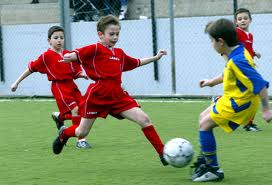 Τα Ελληνόπουλα ηλικίας έως 12 ετών παθαίνουν πολύ συχνά ατυχήματα. Μετά από έρευνα που πραγματοποιήσαμε σε σχέση με τα παιδικά ατυχήματα που συμβαίνουν στο χώρο του σχολείου καταλήξαμε σε ορισμένα συμπεράσματα.Μοιράζοντας λοιπόν, το παρακάτω ερωτηματολόγιο στους μαθητές του σχολείου μας, τους ζητήσαμε να μας απαντήσουν που τους συμβαίνουν τα περισσότερα ατυχήματα.Μετά την συγκέντρωση των απαντήσεων καταλήξαμε πως τα περισσότερα ατυχήματα στην ομάδα Α’ (παιδιά ηλικίας 6-8) συμβαίνουν στο σπίτι, στην ομάδα Β’ 
(παιδιά ηλικίας 8-10), συμβαίνουν στο σχολείο και στην ομάδα Γ’(παιδιά ηλικίας 10-12), συμβαίνουν στο σχολείο. Έτσι, διαπιστώσαμε πως τα περισσότερα παιδιά παθαίνουν ατυχήματα κυρίως στο χώρο του σχολείου κατά τη διάρκεια του διαλείμματος ή κατά τη διάρκεια του παιχνιδιού. Γι’ αυτό θα πρέπει να φροντίσουμε να είμαστε πιο προσεκτικοί στις δραστηριότητες μας.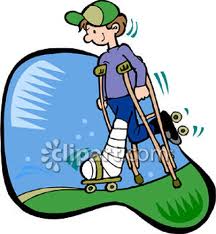 ΕΡΩΤΗΜΑΤΟΛΟΓΙΟ1) Ποιο είναι το πρόσφατο ατύχημα που σας έχει συμβεί;Πτώση από γλίστρημα        Πτώση από σκάλα                  Σύγκρουση με άλλο παιδίΤροχαίοΚάποιο άλλο